NATIONAL ASSEMBLY(For written reply)QUESTION NO.700 {NW818E}INTERNAL QUESTION PAPER NO. 6 of 2021DATE OF PUBLICATION: 05 March 2021Mr D W Bryant (DA) to ask the Minister of Forestry, Fisheries and the Environment:What (a) was the (i) annual income of the Table Mountain National Park (TMNP) (aa) in the 2019-20 financial year and (bb) since 1 April 2020 and (ii) breakdown of each sector of income from (aa) access fees at Cape Point and Boulders Beach, (bb) the Aerial Cableway company, (cc) permits and Wild Cards, (dd) picnic sites, and/or (ee) any other specified forms of income and (b) total amount of this income is reinvested into the TMNP?700. THE MINISTER OF FORESTRY, FISHERIES AND THE ENVIRONMENT REPLIES(i)	(aa)		In the 2019/20 financial year, the Table Mountain National Park generated R371657 366 in revenue.(bb)	Since the start of the 2020/21 financial year, the Table Mountain National Parkgenerated R23 531114 in revenue.(ii)	The detailed breakdown of each section of income is provided on the table below:Table 1. Table Mountain National Park Revenue streamsThe amount re-invested in operations for the 2019/20 financial year was R99 481 040. In the 2020/21 financial year, R74498 832 has been reinvested into operations.Table 1. Table Mountain National Park Revenue streams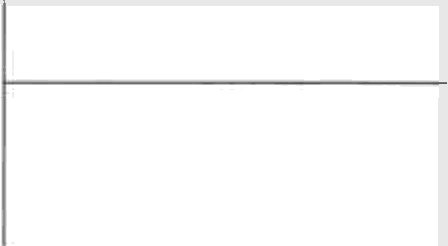 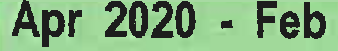 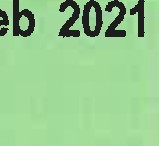 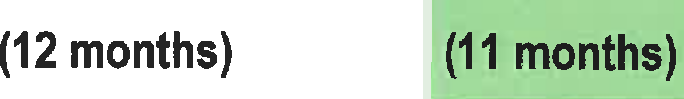 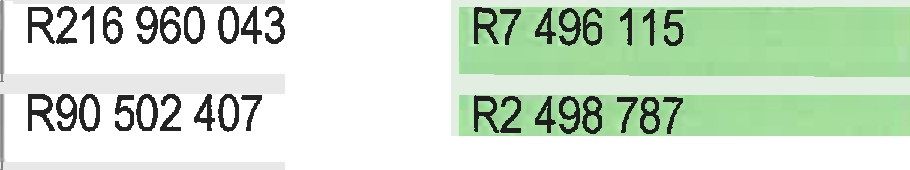 b)		The amount re-invested in operations for the 2019/20 financial year was R99 481 040. In the 2020/21 financial year, R74 498 832 has been reinvested into operations.RegardsMS B D CREECY, MPMINISTER OF FORESTRY, FISHERIES AND THE ENVIRONMENT
DATE: .18/03/2021QuestionIncome Description2019-202020 - 21QuestionIncome DescriptionApr 2019 • Mar 2020(12 months)Apr 2020 – Feb 2021
(11 months)(a)(ii)(aa)Cape PointR216 960 043R 7 496 115BouldersR90 502 407R 2498 787(a)(ii)(bb)Table Mountain Aerial CablewayConcessionR39 795 627R 5 217 361(a)(ii)(cc)My Green - and My Activity CardR3 374 628R 2 643 888(a)(ii)(dd)Picnic SitesR2 757 167R 1 251 262(a)(ii)(ee)Tourism IncomeR7 588 972R 2 868 400OtherR10 678 522R 1 555 301Tourism income includes Accommodation, Recreational Permits, Trail Fees, etc.Tourism income includes Accommodation, Recreational Permits, Trail Fees, etc.Tourism income includes Accommodation, Recreational Permits, Trail Fees, etc.Other	includes	the other Filming, Rent Received, etc.Other	includes	the other Filming, Rent Received, etc.Total RevenueTotal RevenueR371657 366R 23 531 114Question2019•20Apr 2019 - Mar 2020Income Description2020-21Question2019•20Apr 2019 - Mar 2020Income Description(a)(ii)(aa)Cape PointBoulders(a)(ii)(bb)Table Mountain Aerial CablewayConcessionR39 795 627R 5 217 361(a)(ii)(cc)My Green - and My Activity CardR3 374 628R 2 643 888(a)(ii)(dd)Picnic SitesR2 757 167R 1 251 262(a)(ii)(ee)Tourism IncomeR7 588 972R 2 868 400OtherR10 678 522R 1 555 301Tourism Income includes Accommodation, Recreational Permits, TrailFees, etc.Tourism Income includes Accommodation, Recreational Permits, TrailFees, etc.Tourism Income includes Accommodation, Recreational Permits, TrailFees, etc.Other	includes	the  other  Filming,	RentReceived, etc.Other	includes	the  other  Filming,	RentReceived, etc.Total RevenueTotal RevenueR371657 366R23 531 114